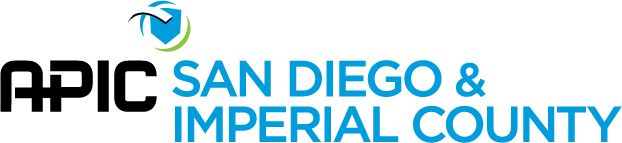 San Diego/Imperial County APIC“CHERYL RICHARDSON CACC LEG DAY SCHOLARSHIP”
2019 Educational Reimbursement Award ApplicationSD/IC APIC is happy to announce that we are providing two (2) $600 Educational Reimbursement (ER) award to support educational opportunities that will enhance infection prevention skills and abilities. All SD/IC APIC members from novice to advanced practice are welcome to apply.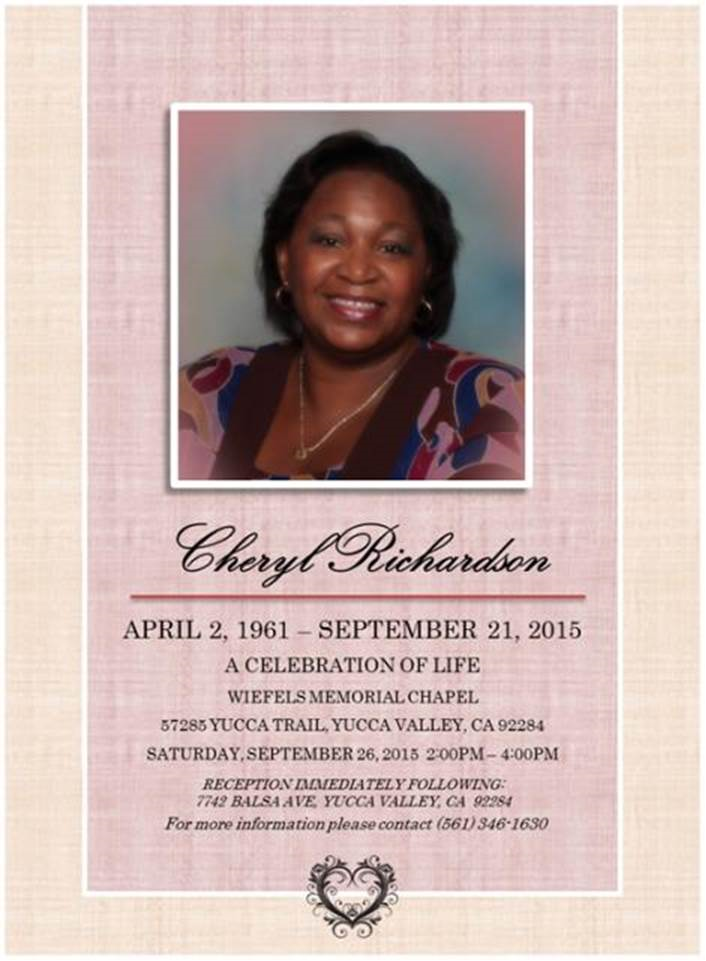 The SD/IC APIC Educational Reimbursement must be used by the recipient to fund attendance at the CACC Legislative Day Meeting on March 26, 2019 in Sacramento, California.  ER recipients will be reimbursed for expenses up to $600.00 for registration, travel, lodging and other event related expenses following meeting attendance. A 5-7 minute presentation of information learned from the event attended is required at the following month’s SD/IC APIC chapter meeting. If unable to present, please coordinate with the chapter President and Education Chair for next available chapter meeting. Application ProcessApplication MUST be completed by February 26, 2019.  Please send completed application to sdicapic@gmail.com.  Award winner will be notified by March 1st, 2019.
Write a brief description of how the scholarship will be used and how this will be integrated into your plans for competency development.
It is a requirement that the Applicant must plan to present for 5-7 minutes at a 2019 SD/IC APIC meeting in order to receive reimbursement. Presentations must be submitted to the SD/IC APIC Board (send to sdicapic@gmail.com) one week prior to the meeting when the recipient will present. “Cheryl Richardson CACC Led Day Scholarship”
2019 Educational Reimbursement Award ApplicationPlease send completed application to sdicapic@gmail.com by February 26, 2019. Name:Credentials:APIC membership number:APIC Chapter:Employer:Address:Phone:Email Address:Write a brief description of how the scholarship will be used and how this will be integrated into your plans for competency development: